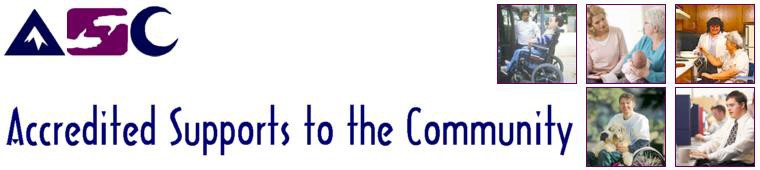 Operating for over 49 years, Accredited Supports to the Community (ASC) is a not-for-profit charitable society that provides Level Two Accredited Services for adults with disabilities.Full Time - OldsTeam ManagerThis is a leadership position working within and managing hourly Supported Independent Living Services (Outreach) and Employment Services for adults with disabilities; which includes supports in community access, inclusion, social connection, life skills; pre-employment preparation, employment as well as personal and medical supports. In this position you will make a direct impact in the lives of others and strive for a stimulating career where you will make a meaningful difference. Starting wage $24.95.Key aspects of this role include:Providing leadership, supervision, and evaluation to direct support staff while planning and implementing according to individual and program needs. This includes schedule development, monitoring, and providing direct coverage as required.Monitoring and managing service delivery; participating in the development and monitoring of client service and support plans with a person-first approach.Actively engaging and mentoring support staff to model behaviour aligned with the culture, values, policies and procedures of Accredited Supports to the Community. Communicate and gather information effectively in a variety of settings including one-on-one with staff and in team meetings.Committing to providing an exceptional experience for staff and clients within a challenging and exciting human services environment by setting the example of high quality, client-focused care.The choice candidate will have:A minimum of 3 years previous leadership and supervisory experience, preferably in disability services, however other experience will be considered.Post-secondary education, or experience working, in the Human Services Industry.Well-developed leadership, coaching and mentoring skills; an ability to communicate effectively with others; strong problem-solving skills; and experience supporting persons with developmental disabilities to live engaged in their communities.Experience with FASD, mental health and Positive Behavior Supports is an asset.Experience with computers including Microsoft Word, Excel, and Outlook.Requirements:Class 5 driver’s license and required vehicle insurance coverage ($2million liability insurance).Current and clear Vulnerable Sector Criminal Record CheckAbility to be flexible to work a variety of shifts including overnights and some evenings and weekends as required; meeting the needs of the people served and our programs. Why Choose ASC?A rewarding career with potential for advancementFlexible hours, EFAP, Extended Benefits, and optional Employer/Employee RRSPSupportive work environmentOngoing professional training and developmentPlease submit the required cover letter and resume to Competition # TM0302 to hr@asc-mva.ab.ca This position will remain open until a suitable candidate is found